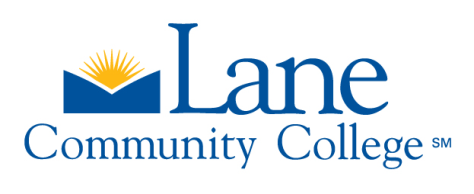 FACILITIES COUNCILMEETING AGENDANEXT MEETING:  November 13, 2:30-4:30pm in LCC 07/212kPersonTimeStartTopic:TypeTypeAll52:30Agenda ReviewDecisionDecisionAll52:35Approval of 10/09 minutesDecisionDecisionAll52:40AnnouncementsDiscussionDiscussionGuest302:45Guest: LTD Topic: LCC bus serviceDiscussionDiscussionGuest253:15Guest: Rowell Brokaw Topic: Master Plan process Q & ADiscussionDiscussionLuis203:40Climate Action Plan ReviewDiscussionDiscussionAll104:002018-19 Work PlanDiscussionDiscussionAll104:10Comments and Response re: Jen Steele space use policy & procedure updateDiscussionDiscussionLuis54:20Sustainability Committee reportReportReportAll54:25Agenda Requests for Next MeetingDiscussionDiscussion4:30ADJOURNDecision: Requires a council voteDiscussion: Information share and processingReport: Presentation of project update or other information requested by the council Decision: Requires a council voteDiscussion: Information share and processingReport: Presentation of project update or other information requested by the council Decision: Requires a council voteDiscussion: Information share and processingReport: Presentation of project update or other information requested by the council Decision: Requires a council voteDiscussion: Information share and processingReport: Presentation of project update or other information requested by the council Decision: Requires a council voteDiscussion: Information share and processingReport: Presentation of project update or other information requested by the council Decision: Requires a council voteDiscussion: Information share and processingReport: Presentation of project update or other information requested by the council 